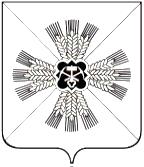 КЕМЕРОВСКАЯ ОБЛАСТЬАДМИНИСТРАЦИЯ ПРОМЫШЛЕННОВСКОГО МУНИЦИПАЛЬНОГО ОКРУГАПОСТАНОВЛЕНИЕот « 24 »  января 2020г.  № 135-Ппгт. Промышленная«О работе в государственной интегрированной информационной системе управления общественными финансами «Электронный бюджет»В соответствии с постановлением Правительства Российской Федерации от  30.06.2015№ 658 «О государственной интегрированной информационной системе управления общественными финансами «Электронный бюджет», в целях организации работ в государственной интегрированной информационной системе управления общественными финансами «Электронный бюджет» (далее - система «Электронный бюджет»):1.  Назначить ответственными за работу с компонентами системы «Электронный бюджет» следующих сотрудников:Селиверстову А.А. – начальника отдела учета и отчетности администрации Промышленновского муниципального округа;Шершунову А.А. – заведующую сектором отдела бухгалтерского учета, отчетности и автоматизированных систем финансовых расчетов финансового управления по Промышленновскому району.2. Назначить ответственными за техническое обеспечение работы с компонентами системы «Электронный бюджет» и подключение пользователей Шершунову А.А. – заведующую сектором отдела бухгалтерского учета, отчетности и автоматизированных систем финансовых расчетов финансового управления по Промышленновскому району.3. Назначить уполномоченными  лицами за подписание заявок на подключение к компонентам системы «Электронный бюджет»   Селиверстову А.А. – начальника отдела учета и отчетности администрации Промышленновского муниципального округа, Шершунову А.А. заведующую сектором отдела бухгалтерского учета, отчетности и автоматизированных систем финансовых расчетов.4. Назначенным сотрудникам соблюдать Требования по обеспечению информационной безопасности автоматизированного рабочего места, с которого осуществляется доступ к компонентам системы «Электронный бюджет», а также указания Министерства финансов Российской Федерации и Федерального казначейства.5. Признать утратившим силу постановление администрации Промышленновского района от 04.12.2019 № 1985 – П  «О работе в государственной интегрированной информационной системе управления общественными финансами «Электронный бюджет».6. Постановление подлежит обнародованию на официальном сайте администрации Промышленновского муниципального округа в сети Интернет.7. Контроль  за исполнением настоящего  постановления  возложить  на и.о. заместителя главы Промышленновского муниципального округа               А.П. Безрукову. 8. Постановление вступает в силу со дня подписания и распространяет свое действие на правоотношения, возникшие с 01.01.2020 года. Исп. И.А. Овсянниковател.7-44-14Врип главыПромышленновского муниципального округа Д.П. Ильин Д.П. Ильин